Publicado en Zaragoza el 12/04/2021 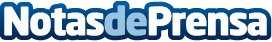 Las ventajas de tener Grill en el microondas según TopmicroondasCada vez más personas utilizan microondas cocinar pero contar con un grill puede suponer grandes beneficios en las comidasDatos de contacto:Jose Javier Perez633214478Nota de prensa publicada en: https://www.notasdeprensa.es/las-ventajas-de-tener-grill-en-el-microhondas Categorias: Nutrición Gastronomía Consumo Innovación Tecnológica http://www.notasdeprensa.es